Rogene Worley Middle SchoolWeekly Lesson Plan2018-2019 School YearGrade Level:  8					Six Weeks: 6    Week:   2						       Dates:  4/20-24/2020100% EVERY STUDENT EVERY DAYMondayTuesdayWednesdayConversation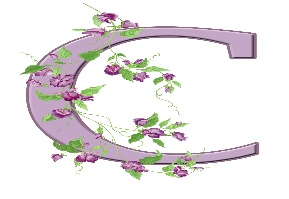 Help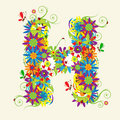 Activity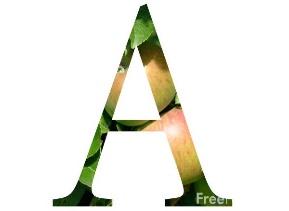 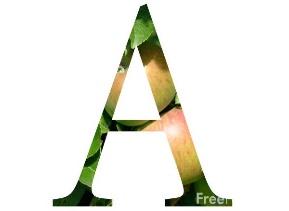 We will study and learn about goal setting. We will study and learn about goal setting. We will study and learn about goal setting. 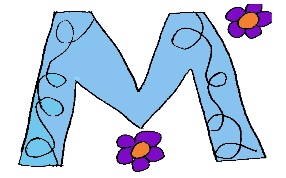 MovemenTParticipation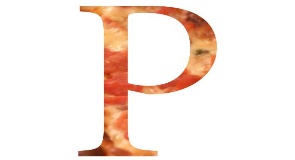 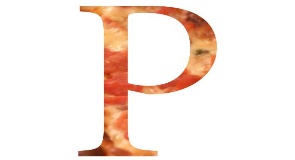 I will read about goal setting.I will read about goal setting.I will read about goal setting.Signal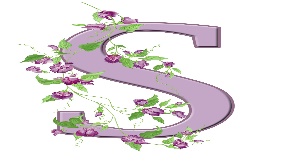 ThursdayFridayNotesConversationHelpActivityWe will study and learn about goal setting. We will study and learn about goal setting. MovemenTIf you need help, email or call me!ParticipationI will participate in a goal setting online discussion.I will complete an assessment on goal setting.Signal